 Charter Schools Office 	July 2017 ISSUE  	 	 	                FROM THE TOP Dear Academy Board Members and Leaders, I hope you and your families are having an enjoyable summer.  It  certainly is a beautiful time of year in the Upper Peninsula.  If you have not yet made the trip to the “U.P.” during the summer months, I encourage you to do so.  We are well known for providing the perfect outdoor venue for a variety of activities for nature lovers including camping, swimming, boating, fishing, hiking, golfing and much more.  Make sure to stop by our office and say hello if you are in the area.  As an authorizer, we are constantly striving to improve our support and oversight for the academies we authorize.  Looking ahead to the 2017-18 school year, we will focus on providing more professional development opportunities for academy administrators and teachers as well as board training opportunities.  We will also continue to offer our compliance grant for academies that exhibit accurate and timely submissions into Epicenter as well as continue our summer camp and on site learning opportunities for our students that attend LSSU   academies.   LSSU CSO prides itself in making ourselves available to academies to answer any questions.  Although we must hold you accountable to meet your contractual obligations, we consider ourselves your partners in education and want to do everything  we can to assist you in providing a quality education to the students that attend your academy.  As always, do not hesitate to contact me if I can be of assistance. Sincerely, Chris Oshelski, Executive Director -Accountability Update- Lake Superior State University Charter Schools Office will implement a new system of support for 2017-18 that is based on an academy’s student achievement and growth data from 201617.  Academies will  qualify for support depending on where they fall in our Quadrant System.  Quadrant I academies exhibit both high growth and high cohort achievement, Quadrant II academies exhibit high growth and low cohort achievement, Quadrant III academies exhibit both low growth and low cohort achievement , while Quadrant IV academies exhibit low growth but high cohort achievement.  We will offer a variety of  professional development in 2017-18; MSTEP training, NWEA training, training on Teacher Evaluations, and School  Culture and Climate.  All academies qualify for the NWEA and Teacher Evaluation training while MSTEP, School Culture/Climate, and Coaching support will be focused on those academies with “Priority Status” designation meaning those that fall into Quadrant III or our system.  Your academy will be notified if they qualify for support once the 2016-17 annual reports are distributed.  Please contact me if you have questions.   Julie Hopper 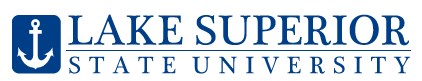 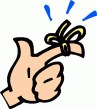 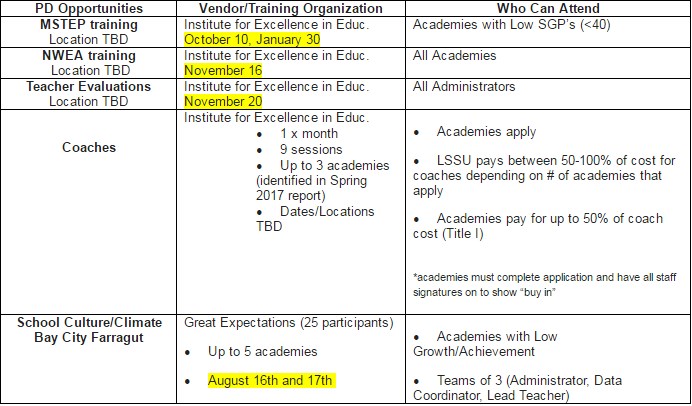 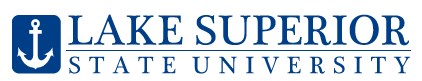 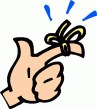 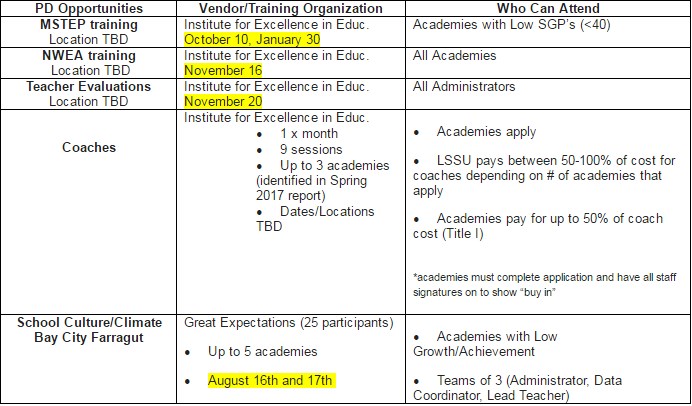 IMPORTANT DATES 2017-2018 Testing Windows Fall: Sept. 5– Sept. 29, 2017 Winter: Jan. 15-Feb.9, 2018 Spring: Apr. 2-Jun. 1, 2018 NOTE: If you are in need of a testing   window modification, please send your requests to Julie Hopper,      Academic  Assessment Specialist, at jhopper@lssu.edu at least 2 weeks prior to the beginning of the designated testing window start date. Academies are required by contract to assess students three times per year during the given testing cycles. This allows us to track important growth data.  LSSU Charter Schools  650 W. Easterday Avenue Sault Ste. Marie, MI 49783 906-635-2121 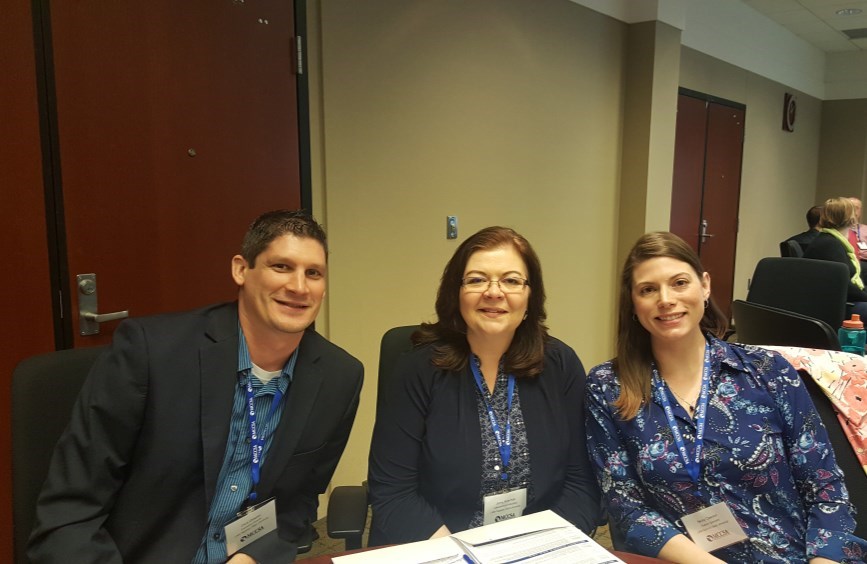 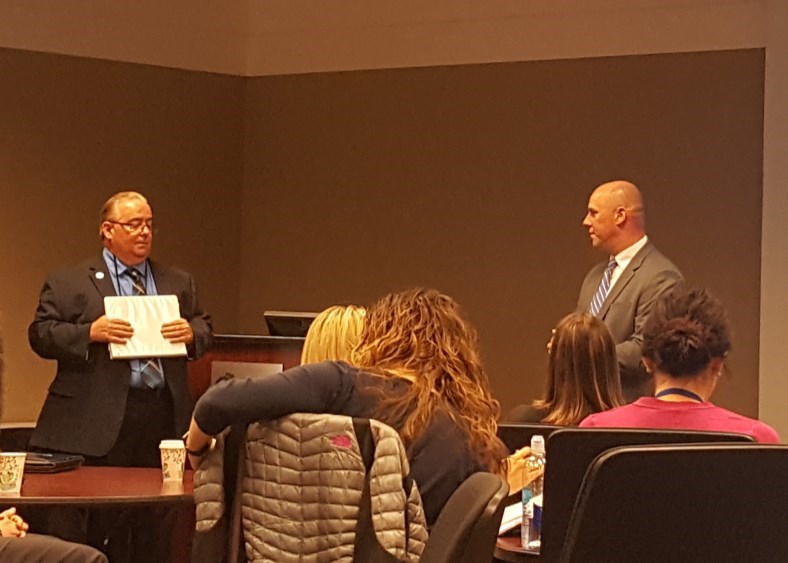 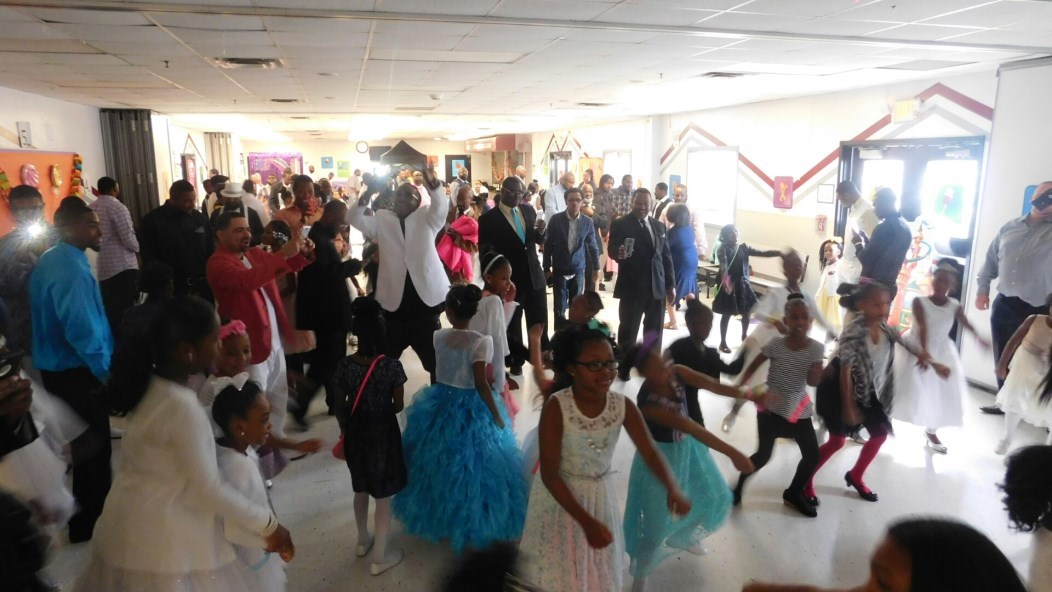 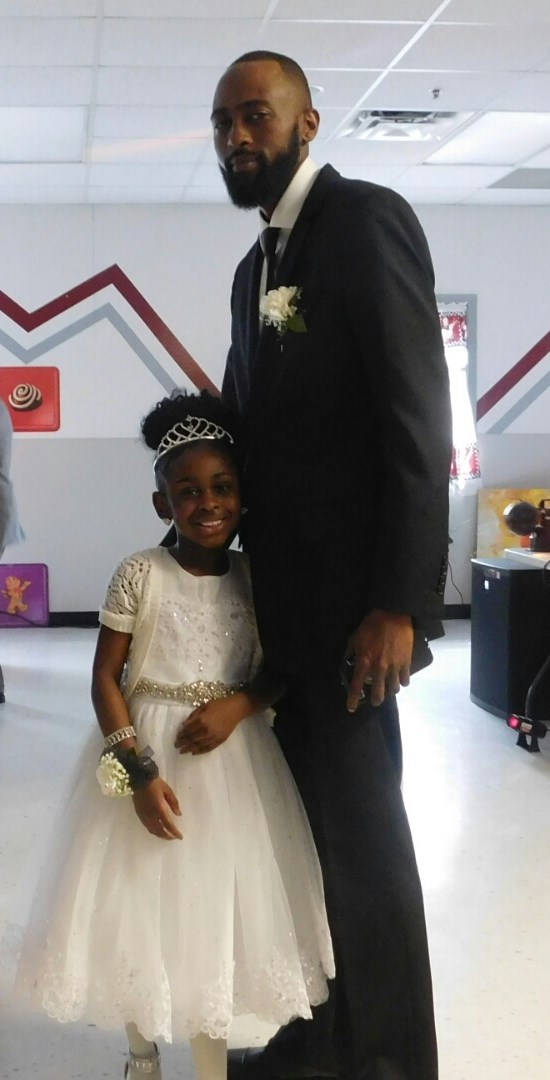 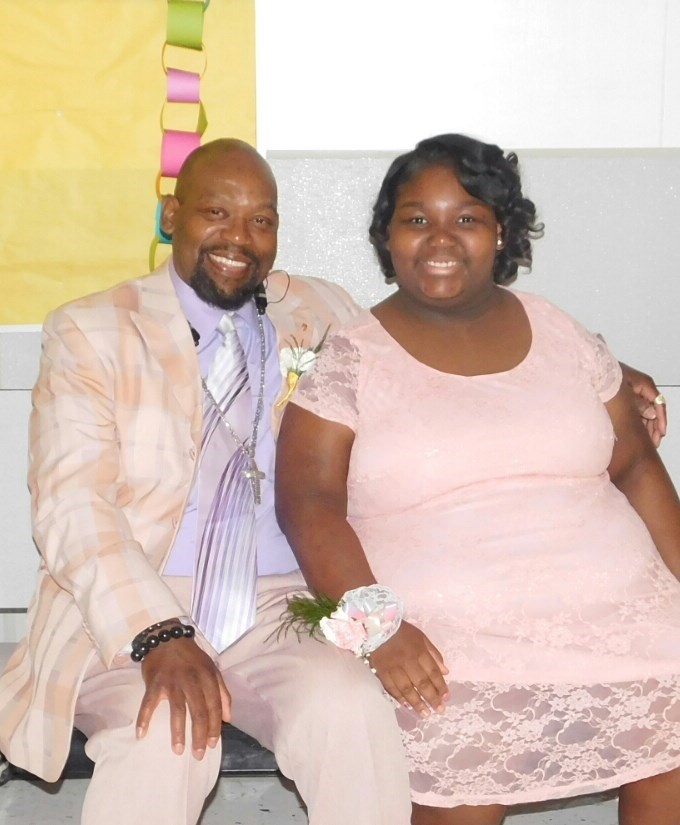 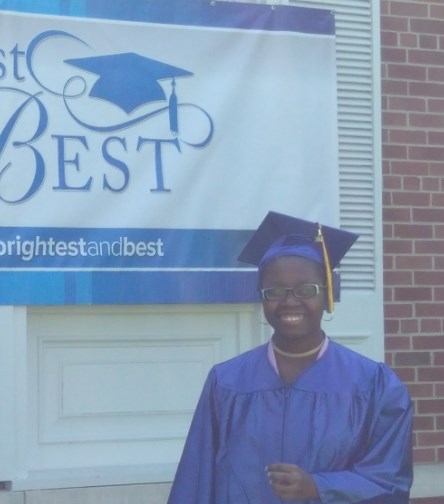 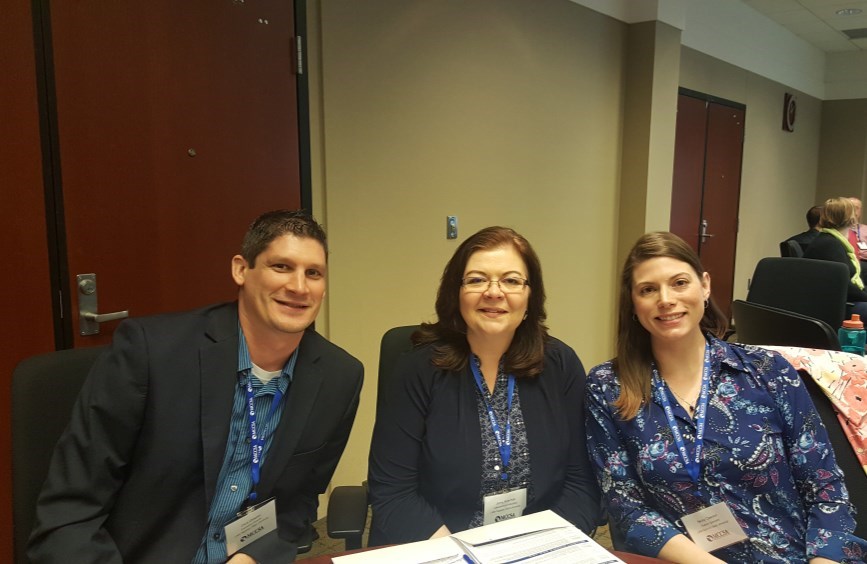 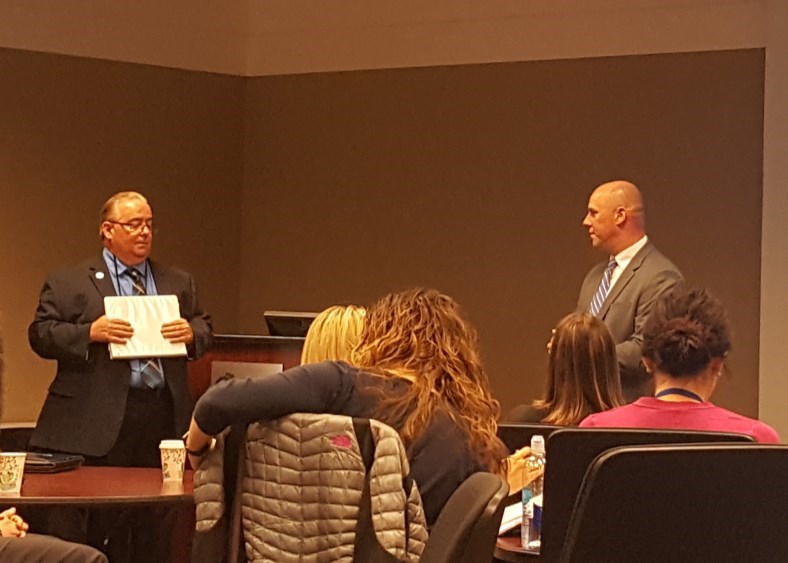 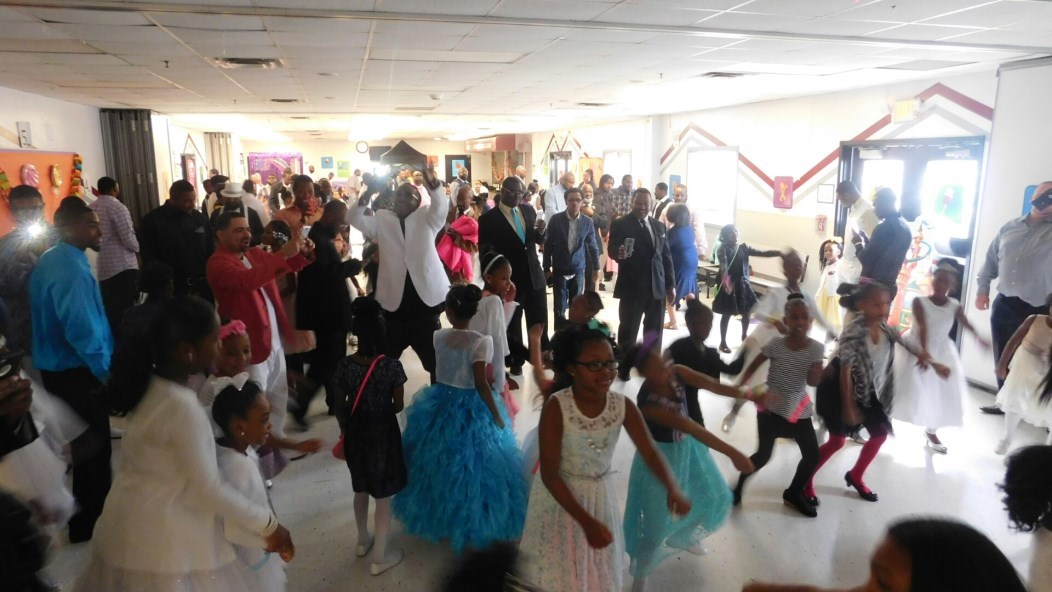 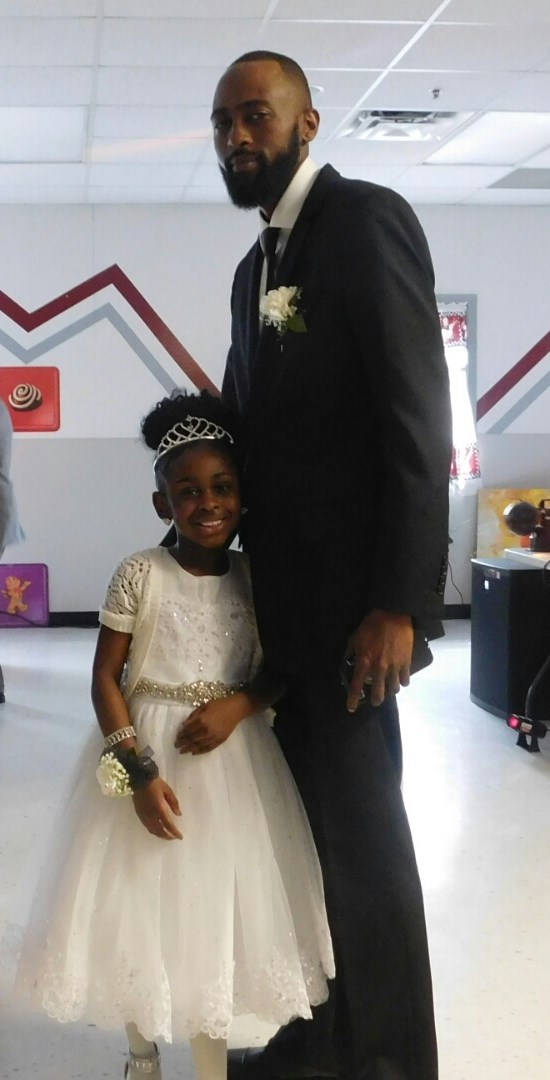 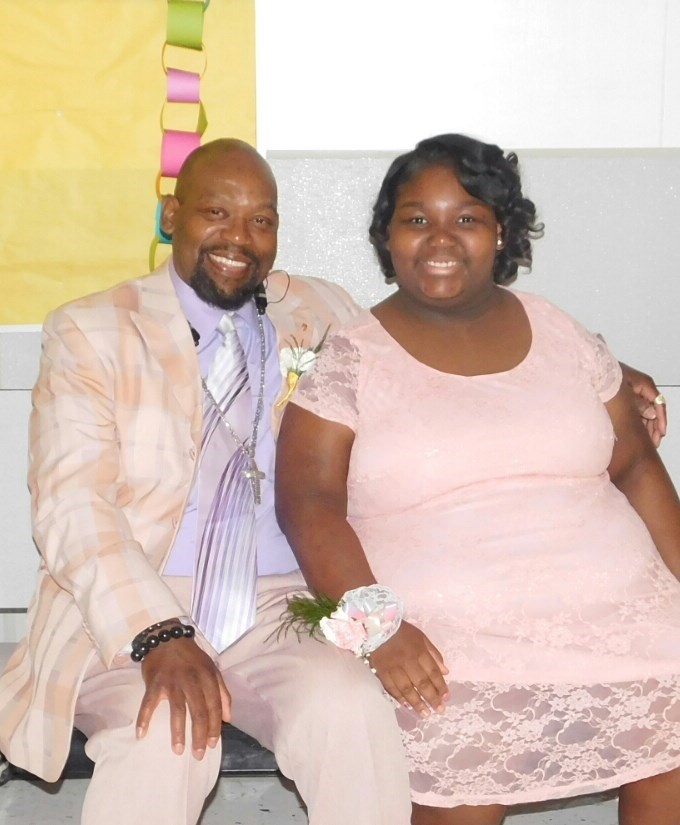 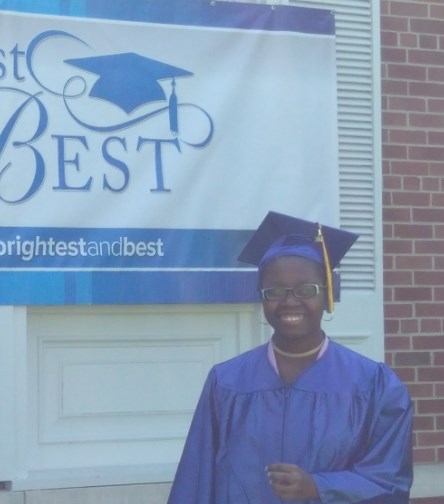 